TAC BOARD NOMINATIONS (2020)MUNICIPAL CATEGORY One seat is open for the position of Director in the municipal category for a three-year term beginning in September 2020. The Executive Committee has nominated Lon LaClaire, General Manager, City of Vancouver. In the event no other nominations are received, the nominee will be acclaimed. Any TAC member (not only a municipal member) may submit a nomination. The named member, however, must be in the municipal category.I, ,  (paste in signature image) representing , declare that I am the member representative entitled to vote on behalf of the member organization and, further wish to nominate  representing  as a TAC Director in the municipal category for a three-year term beginning in September 2020.  I also declare that this nomination is supported by four other voting members of TAC, as attested by the signatures provided below. 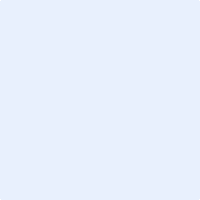 ,     (paste in signature image),     (paste in signature image),     (paste in signature image),     (paste in signature image)I, ,  (paste in signature image) confirm that I agree to stand for election as a TAC Director in the municipal category. Please return to Sarah Wells, Corporate Secretary by email to swells@tac-atc.caor by fax at (613) 736-1395, by August 3, 2020. 